November 2010This distribution contains change pages for patch MD*1.0*20 of the Clinical Procedures 1.0 Implementation Guide.The change pages for CP Patch 21, should be inserted before the change pages for CP Patch 20: File Name:	Patch:MD_1_P20_IMPG.PDF	MD*1.0*20Patch MD*1.0*20 pages:Replace Pages:	With Pages:Title page	Title pageRevision History	Revision HistoryTable of Contents	Table of Contents1-9 to 1-16	1-9 to 1-166-35 to 6-37	6-35 to 6-3821-1 to 21-2	21-1 to 21-2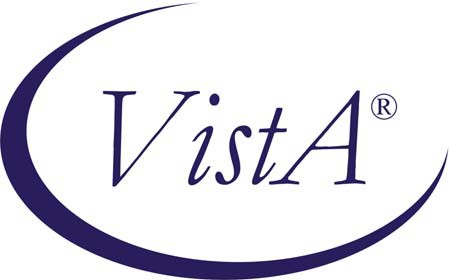 CLINICAL PROCEDURES IMPLEMENTATION GUIDEVersion 1.0April 2004Revised November 2010Department of Veterans Affairs Office of Information & Technology Office of Enterprise DevelopmentRevision History1  Patch MD*1.0*4  September 2006  Patch 4 release added.2  Patch MD*1.0*9  November 2007  Patch 9 release added.3 Patch MD*1.0*14 March 2008 Patch 14 release added.4 Patch MD*1.0*6 May 2008 Patch 6 release added.5 Patch MD*1.0*11 June 2009 Patch 11 release added.6Patch MD*1.0*21 June 2010 Patch 21 release added.1 Patch MD*1.0*20 November 2010 Patch 20 release added.Table of ContentsApril 2004	Clinical Procedures V. 1.0	iiiiv	Clinical Procedures V. 1.0	April 2004Related ManualsHere is a list of related manuals that you may find helpful: Clinical Procedures Installation GuideClinical Procedures Technical Manual and Package Security GuideClinical Procedures User Manual Clinical Procedures Release Notes CPRS User Guide: GUI Version CPRS Setup GuideConsult/Request Tracking User Manual Consult/Request Tracking Technical ManualText Integration Utilities (TIU) Implementation Guide Text Integration Utilities (TIU) User ManualVistA Imaging System (Clinical) User ManualThese manuals can be found in the VistA Documentation Library (VDL), http://www.va.gov./vdl. Select Clinical from the VDL web page, select the package you want, and then select the manuals. For example, you can select CPRS on the left side of the page. The list of CPRS manuals is displayed.1 You may also want to read the CP Implementation Process (Webpage), which is available on the CP website. Go to http://vista.med.va.gov/ClinicalSpecialties/clinproc/.Point to Clinical Procedures Project, then click Documentation. When the Documentation page displays, click Clinical Procedures Documents, then click The CP Implementation Process (Webpage). This list includes a high-level step-by-step guide to the installation and the implementation process.1 MD*1.0*6 May 2008 Changed document name from “Site Installation Checklist” to “The CP Implementation Process (Webpage).” Revised directions to access the document.General CP Package InformationName spacing and file listing.Clinical Procedures is found in the MD namespace. All routines, templates and options begin with MD. File numbers range from 702 to 704 and are stored in the ^MDD and ^MDS globals. The range of 704.201 to 704.209 is stored in the ^MDK global. Here is a list of the Clinical Procedures files:#702	CP Transaction#702.01	CP Definition#702.09	CP Instrument #703.1	CP Result Report 1#703.9	CP Conversion File#704.201 Hemodialysis Access Points File #704.202 Hemodialysis Study File #704.209 Hemodialysis Setting FileQueuing TaskMan jobs.2Queued TaskMan jobs are associated with this application. Here is a list of options that can be scheduled:MD SCHEDULED STUDIES MD STUDY CHECK-INMD PROCESS NOSHOW/CANCEL MD PROCESS RESULTSAccessing modules.Assign the option [MD GUI USER] to the clinical staff, who need access to CP User.Assign the option [MD GUI MANAGER] to the Clinical Application Coordinator, CP package coordinator, and Information Resource Management Service (IRMS) staff for access to CP Manager.Assign the MD MANAGER key to the Clinical Application Coordinator or the CP Package Coordinator. This key controls access to the Update Study Status menu option that allows clinicians to fix study errors. This key also controls access to the Delete Study option.Assign the MAGCAP CP user security key to technicians, who will be using VistA Imaging to capture a consent form and link it to a CP study or TIU document.1 Patch MD*1.0*6 May 2008 Files added.2 Patch MD*1.0*20 November 2010 Update queued tasks information.1Assigning Options:Assign the option [MD AUTO CHECK-IN SETUP] to the Clinical Application Coordinator, CP package coordinator, and Information Resource Management Service (IRMS) staff for access to the setup option for the auto study check-in.Assign the option [MD HIGH VOLUME PROCEDURE SETUP] to the Clinical Application Coordinator, CP package coordinator, and Information Resource Management Service (IRMS) staff for access to the setup option for the high volume procedure.Assign the option [MD PROC W/INCOMPLETE WORKLOAD] to the Clinical Application Coordinator, CP package coordinator, and Information Resource Management Service (IRMS) staff to print a list of procedure with incomplete workload.Assign the option [MD STUDIES LIST] to the Clinical Application Coordinator, CP package coordinator, and Information Resource Management Service (IRMS) staff to print a list of studies list.The screen captures below demonstrate how to assign an option to a user:Use the [XUSER] User Management menu option.Select OPTION NAME: XUSERXUSER	User ManagementXUSER DIV CHG	Change my DivisionXUSER FILE MGR	Manage User FileXUSER KEY RE-INDEX	Reindex the users key'sXUSER PC BUILD		User PC build Print Press <RETURN> to see more, '^' to exit this list, OR CHOOSE 1-5: 1 XUSER	User ManagementSelect [XUSEREDIT] Edit An Existing User option.Select User Management Option: ?Add a New User to the System Grant Access by ProfileEdit an Existing User Deactivate a User Reactivate a User List usersUser Inquiry Switch IdentitiesFile Access Security ...Clear Electronic signature code Electronic Signature Block Edit Manage User File ...OAA Trainee Registration Menu ... Person Class EditReprint Access agreement letterSelect User Management Option: EDit an Existing User1 Patch MD*1.0*21 May 2010 – Updated General CP Package Information to add Assigning Options for options released with patch 21 and previous patches.Select the user.Select User Management Option: EDit an Existing User Select NEW PERSON NAME: TESTTEST,A	TATEST,CARL	TC	PHYSICIANTEST,CAROLE	CJT	ISC	COMPUTER SPECIALISTTEST,FRANCE	FTTEST,KEN	RADIOLOGISTPress <RETURN> to see more, '^' to exit this list, OR CHOOSE 1-5: 1 TEST,A	TAEnter the option name, MD HIGH VOLUME PROCEDURE SETUP, to the SelectSECONDARY MENU OPTIONS: field.Edit an Existing UserNAME: TEST,A	Page 1 of 5NAME... TEST,A	INITIAL: TATITLE:	NICK NAME:SSN: 666435465	DOB:DEGREE:	MAIL CODE:DISUSER:	TERMINATION DATE:Termination Reason:PRIMARY MENU OPTION:Select SECONDARY MENU OPTIONS: MD HIGH VOLUME PROCEDURE SETUP Want to edit ACCESS CODE (Y/N):	FILE MANAGER ACCESS CODE:Want to edit VERIFY CODE (Y/N):Select DIVISION:SERVICE/SECTION: IRM FIELD OFFICEHigh Volume Procedure SetupAre you adding 'MD HIGH VOLUME PROCEDURE SETUP' asa new SECONDARY MENU OPTIONS (the 1ST for this NEW PERSON)? No// YVerify the SECONDARY MENU OPTIONS field has the option name MD HIGH VOLUME PROCEDURE SETUP and enter a four characters SYNONYM for the option name.Edit an Existing UserNAME: TEST,A	Page 1 of 5NAME... TEST,A	INITIAL: TATITLE:	NICK NAME:SSN: 666435465	DOB:DEGREE:	MAIL CODE:DISUSER:	TERMINATION DATE:Termination Reason:┌────────────────────────────────────────────────────────┐Select │	SECONDARY MENU OPTIONS │Want to │	│Want to │ SECONDARY MENU OPTIONS: MD HIGH VOLUME PROCEDURE SETUP ││	SYNONYM: HIGH	││	│└────────────────────────────────────────────────────────┘COMMAND:Enter additional SECONDARY MENU OPTIONS.Edit an Existing UserNAME: TEST,A	Page 1 of 5NAME... TEST,A	INITIAL: TATITLE:	NICK NAME:SSN: 666435465	DOB:DEGREE:	MAIL CODE:DISUSER:	TERMINATION DATE:Termination Reason:PRIMARY MENU OPTION: Select SECONDARY MENU OPTIONS:Want to edit ACCESS CODE (Y/N):	FILE MANAGER ACCESS CODE:Want to edit VERIFY CODE (Y/N):Select DIVISION:SERVICE/SECTION: IRM FIELD OFFICECOMMAND:	Press <PF1>H for help	InsertWhen you are finished, enter “SAVE” at the COMMAND field to save the data and enter “EXIT” to exit the editor.COMMAND: SAVE	Press <PF1>H for help	InsertCOMMAND: EXIT	Press <PF1>H for help	InsertOnce the option(s) are added, the person can enter “??” at the primary menu option to get a listing of the secondary menu option and can see the new added option(s).Select Core Applications Option: ??You can also select a secondary option:AUTO Auto Study Check-In Setup [MD AUTO CHECK-IN SETUP] GI GI Menu ... [MCARGIUSER]HEVD CM Troubleshooter Clinician ... [ORRCMM TROUBLESHOOTER CLIN] HVOL High Volume Procedure Setup [MD HIGH VOLUME PROCEDURE SETUP] LIST Clinical Procedures Studies List [MD STUDIES LIST]MAGS Imaging System Manager Menu ... [MAG SYS MENU]**> Locked with MAG SYSTEM  PFT Pulmonary Menu ... [MCARPULMUSER]RA Rad/Nuc Med Total System Menu ... [RA OVERALL]TIU TIU Maintenance Menu ... [TIU IRM MAINTENANCE MENU]WKLD Print list of Procedure with incomplete workload [MD PROC W/INCOMPLETE WORKLOAD]Printer issues.All reports are printed to Client (Windows) printers.Online Help.Online help is available when questions arise. Click Help or choose Help from the menu bar. You can also press F1 for help on a specific window.Automatic Version Updates.CP applications (client and server) do not contain automatic update capabilities. You must remove the previous version before you can install the new version.Command line switches.For alternate methods of running Clinical Procedures, refer to Appendix A - CP Application Startup Options and Command Line Switches, p. 10-6.Resource RequirementsClinical Procedures can only run at sites that are running VistA Imaging V. 3.0.Workstations must run Windows 2000 or later. 12 MB of available disc space is required.VistA Server resources:Globals	Type of Data	Size^MDS	Static global	25 k^MDD	Patient data for the	25-75 k/patient Clinical Procedures^MDK	Hemodialysis Studies	25-75 k/patientNOTE: These globals must all be journaled.Hospital Location File Requirement (Implementing Workload Reporting)Be sure that the hospital location entry (Hospital Location #44 file) for each CP procedure contains the correct Institution field entry. The Hospital Location is used for workload reporting. (The Institution field tells VistA Imaging where to store the images on the server. If there is no Institution field, CP defaults to the institution of the user who logged on to CP Gateway.)VistA ImagingProviders at a site must use the VistA Imaging Display client to view CP results and reports. Be sure that VistA Imaging V.3.0 or greater and Patch 7 of Imaging V.3.0 (MAG*3.0*7) are installed.You can remove an existing procedure that was setup as a high volume procedure. When you select a procedure that was already entered, the option will prompt you with a question, “ Delete current procedure setup? NO//” that has a default answer of “NO”. If “YES” is entered, the procedure will be deleted from the high volume procedure list.1 Patch MD*1.0*20 November 2010 Exported Kernel XPAR Parameter and screen sample added.The MD DEVICE SURVEY TRANSMISSION parameter acts as a flag for the site to indicate whether or not to send information to the Hines Field Office.Example parameter edit:Sample Medical Device Survey Collection:During patch 20 installation, the IRM support will be asked, "Do you want to run the device survey transmission?" If "No" is entered, the MD DEVICE SURVEY TRANSMISSION" Parameter Definition will be set to "NO" and the survey transmission will be suppressed. If "YES" is entered, the MD DEVICE SURVEY TRANSMISSION" Parameter Definition will be set to "YES" and a snapshot of a list of device information will be collected in the post- installation run. This device list collection will be sent to Hines Mail Group MDDEVICE for processing. A sample screen capture of the device information is shown below:The device information collected is as follows:Station numberDevice nameProcess Code: Medicine, CP, or CLIO ( Clinical Observation)ActiveName of Person who ran the survey collectionNote: Once the Parameter Definition indicator is set to "YES," the device survey is collected each time the instrument record is edited. The data is collected automatically in the background.21.	IndexAAd Hoc Health Summary Components, 10-8 alertssetting up, 10-1 analyzerfor instruments, 6-11Anticoagulants, 19-1 Application Proxy UserClinical, Device Proxy Service, 7-1 Ask Encounter Update, 10-3Bbackground processor and test accounts, 3-6configuring for test accounts, 3-7Bi-Directional Interface Process Flow, 1-3 Broadcast Messages, 10-4business rules adding, 5-1understanding, 5-1Cclassescreating, 4-3Clinical Procedures, 1-1flowcharts, 1-1general information, 1-10introduction, 1-1populating definition file, 6-1 setting up, 6-1troubleshooting, 14-1Code Statuses, 19-1Command Line Switches, 16-1 Definition, 16-1List of, 16-3 configuringHL7 messages, 12-1 Consult procedurescreating, 9-5 Consult Servicessetting up, 9-1 Consultssetting up, 9-1CP Gateway, 1-8working with, 11-1CP Manager, 1-8CP User, 1-8CPRS, 10-7editing parameters. setting up, 10-1CPRS Tools Menu, 16-2 Custom Data List, 19-1Ddefinition file populating, 6-1deleting an automated instrument or procedure, 2-3 Dialyzer List, 19-1document parameters defining, 4-10Eeditinginstruments, 6-3Education Codes, 19-3ESRD Diagnosis, 19-3 Exported Procedures List, 17-1Exported Values For Hemodialysis Options, 19-1Ffinding a parameter, 2-2 flowchartsClinical Procedures, 1-1 Force PCE Entry, 10-5GGlossary, 15-1HHL7configuring, 12-1fixing technical issues, 12-11 HL7 parametersetting up, 12-1hospital location file requirement, 1-15Iimagesand test accounts, 3-1 imaging, 3-1Instrument Processing Routines, 18-1 instrumentsadding, 6-8deleting, 2-3editing, 6-3printing reports, 2-4setting up, 6-2using the instrument analyzer, 6-11 interpreter roleunderstanding, 5-1 introductionClinical Procedures, 1-1Mmanualsrelated, 1-9Medication Routes, 19-5Medication Units, 19-5Modalities, 19-6Nnotifications setting up, 10-1Pparametersfinding, 2-2 populatingCP definition file, 6-1 Preferences, 19-7 printinginstrument reports, 2-4procedure reports,  2-4 system parameter reports, 2-4proceduresadding, 6-17deleting, 2-3editing, 6-12printing reports, 2-4setting up, 6-12 Processed Resultscumulative, 6-16multiple, 6-16Rrelated manuals, 1-9Report List, 19-8 reportsprinting, 2-4resource requirements, 1-14SScheduled OptionsMD PROCESS NOSHOW/CANCEL, 8-2 MD PROCESS RESULTS, 8-3MD SCHEDULED STUDIES, 1-10, 8-1MD STUDY CHECK-IN, 1-10, 8-1share folderconfiguration for an automated instrument, 13-1 Shared Broker Environment, 16-1Summary Report Template, 19-8 system parameter reportsprinting, 2-4 system parametersallow non-instrument attachments, 6-21 bypass CRC checking, 6-22calculating a file’s CRC value, 6-24 Clinical Procedures home page, 6-22 Clinical Procedures on-line, 6-22 CP/BGP Transfer Directory, 6-22 CRC values, 6-23days to keep instrument data, 6-24 imaging file types, 6-24offline message, 6-26setting up, 6-20version compatibility, 6-26VISTA scratch HFS directory, 6-28 System Preferences, 19-7Ttest accounts, 3-1changing, 3-2configuring background processor, 3-7 refreshing, 3-10working with background processor, 3-6 titlescreating, 4-3 TIUsetting up, 4-1 toolbar, CP Manager, 2-1Transportation Methods, 19-6troubleshooting, 14-1UUni-Directional Interface Process Flow, 1-5Wworkloadimplementing, 1-15reporting, 1-15XXPAR EDIT PARAMETERMD APPOINT START DATE, 6-31 MD APPOINTMENT END DATE, 6-31 MD CLINIC ASSOCIATION, 6-32MD COMPL PROC DISPLAY DAYS, 6-31 MD DAYS TO RETAIN COM STUDY, 6-31 MD OLYMPUS 7, 6-32MD USE APPOINTMENT, 6-32XPAR Parameter OptionMD AUTO CHECK-IN SETUP, 6-29MD HIGH VOLUME PROCEDURE SETUP, 6-33DescriptionDateTechnical WriterOriginally released.April 20041Patch MD*1.0*4 released.September 2006REDACTED2Patch MD*1.0*9 released November 2007. Update Setting up HL7 Parameter for port 5000 with CACHE.February 2008REDACTED3 Patch MD*1.0*14 released. Updated Setting Up Consults for Clinical Procedures, Exported XPAR Kernel Parameters, add new section called Scheduled Options. Added information about launching CP Gateway under the section Working with CP Gateway.March 2008REDACTED4Patch MD*1.0*6 released. Updated MD namespaceClinical Procedures file list and CP Class Upload Header output display, added TIU prompts for adding new TIU Note Titles, added instrument warning for automated instruments, added Processing Application field, changed wording for Count/Non-count clinics, added new Exported Kernel XPAR parameters and screen capture, revised “Setting Up HL7 Parameters chapter for clarity, updated list of Instrument Processing Routines, added Appendix D – Exported Values For Hemodialysis Options.May 2008REDACTED5Patch MD*1.0*11 released. Updated Setting Up Procedures, Exported Kernel XPAR Parameters, and Scheduled Options.June 2009REDACTED6Patch MD*1.0*21 released. Updated Chapter 1 - General CP Package Information and added assigning options. Updated Step 2 of Setting up TIU for Clinical Procedures in Chapter 4, updated Kernel XPAR Parameter in Chapter 6, Added Chapter 7, Application Proxy, and Appendix E, High Volume Procedure Checklist. Added Step 3 – Create Ad Hoc Health Summary Components For CP to Chapter 10. Updated Ch 21 Index.June 2010REDACTED1Patch MD*1.0*20 release added. Added list of tasks that can be queued. Updated Exported Kernel XPAR Parameters.November 2010REDACTED